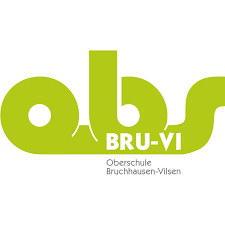 Oberschule Bruchhausen-VilsenOberschule Bruchhausen-VilsenStand: 7.9.2019Schuleigener Arbeitsplan im Fach: Chemie                           Schuljahrgang: 5                             epochal, 2. HJ, Prisma Phy/Che    Zeitraum, z.B.:WoStdAngestrebte Kompetenzen (Schwerpunkte)Die Schülerinnen und Schüler lernen … BuchVerein-bartes ThemaBezug zu Methoden- und Medienkonzept Regionale Bezüge/ Lern-orte und Experten-einsatzFächer-über-greifen- de Bezüge 2.Hj.4sachgerecht ExperimentierenVerhalten im Fachraum ChemieDie Laborordnung10 -13Einführung in die ChemieGerätekunde, Sicherheit beim Experimentieren, GefahrensymboleSTRATEGIE: Wir erstellen ein VersuchsprotokollBio, Phy2.Hj.15Stoffe lassen sich nach Eigenschaften ordnen • ordnen Stoffe nach gemeinsamen Stoffeigenschaften. Das TeilchenmodellAggregatzustände im ModellEXTRA: Sublimation und Resublimation• beschreiben die Aggregatzustände und deren Übergänge auf der Teilchenebene. • unterscheiden Reinstoff und Gemisch.24 - 51MischungenReinstoffe, Gemische, heterogene/ homogene Gemische, Lösung, Gemenge, Suspension, ggf. Emulsion, GasgemischTrennverfahrenTrennverfahren: Sieben, Filtrieren, Sedimentieren und Dekantieren, Anwendung der Trennverfahren, KochsalzgewinnungSTRATEGIE: Den Steckbrief eines Stoffes erstellenWERKSTATT: Weißen Stoffen auf der SpurSTRATEGIE: Eine Mind-Map erstellenWERKSTATT: Woraus bestehen Stoffe?Modelle helfen verstehenOberschule Bruchhausen-VilsenOberschule Bruchhausen-VilsenStand: 7.9.2019Schuleigener Arbeitsplan im Fach: Chemie                           Schuljahrgang: 6                            epochal, 1. HJ, Prisma Phy/Che         Zeitraum, z.B.:WoStdAngestrebte Kompetenzen (Schwerpunkte)Die Schülerinnen und Schüler lernen … BuchVerein-bartes ThemaBezug zu Methoden- und MedienkonzeptRegionale Bezüge/Lern-orte und Experten-einsatzFächer-über-greifen- de Bezüge 4sachgerecht ExperimentierenBuch10 - 13Einführung in die ChemieGerätekunde, Gasbrenner, Sicherheit beim Experimentieren, GefahrensymboleHjWasserDie Eigenschaften des WassersWERKSTATT: Wir ermitteln Eigenschaften des WassersEXTRA: Das Weltwasser in ZahlenLEXIKON: Das Wasser-ABCDer WasserkreislaufTrinkwasserDie KläranlageWERKSTATT: Abwasser-ReinigungSTRATEGIE: GruppenpuzzleStilles und sprudelndes WasserEXTRA: Cola – ein beliebtes GetränkWERKSTATT: Sprudel und BrauseWas wir trinken sollten78 -95Wasser Der GasbrennerWERKSTATT: Umgang mit dem GasbrennerWERKSTATT: Einfache Glasgeräte selbst hergestelltWichtige LaborgeräteGefährliche Stoffe14 -2115-20Chemische Sachverhalte in der Lebenswelt erkennen • unterscheiden geeignete und ungeeignete Brandschutzmaßnahmen für verschiedene Brände. • unterscheiden erwünschte und unerwünschte Verbrennungen. • vergleichen erwünschte und unerwünschte Eigenschaften der Stoffe in Bezug auf ihre Verwendung. • zeigen vielfältig umweltbewusstes und nachhaltiges Handeln im Umgang mit Stoffen ihres Alltags auf. • stellen Beziehungen zwischen der Chemie und Anwendungs- sowie Berufsbereichen her. • erkennen und beschreiben Aggregatzustandsänderungen in ihrer Umgebung und zeigen die Bedeutung auf.98 - 117Chemische ReaktionenUnterschiede zum GemischSynthese, Analyse, endotherm, exotherm, VerbrennungsdreieckBrandschutzFeuerwehr besuchen oder einladen